Ref: IDCONSEJEROS.v2PORTAL DE TRANSPARENCIA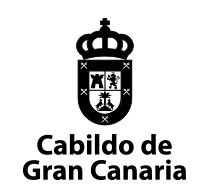 CONSEJERÍA DE IGUALDAD, DIVERSIDAD Y TRANSPARENCIAUNIDAD DE TRANSPARENCIAIDENTIFICACIÓN DE CONSEJEROS/ASEn cumplimiento del art. 102 de la Ley 8/2015 de Cabildos Insulares Nombre y apellidosFecha de toma de posesión (dd/mm/aaaa)	Dedicación Teléfono (profesional)	Correo electrónico (profesional)Titulación (la titulación oficial más alta que se posea)LICENCIADO EN CIENCIAS ECONÓMICAS Y EMPRESARIALES, UNIVERSIDAD COMPLUTENSE DE MADRID.Trayectoria profesional-Subdirector de Planificación en el Hospital Universitario de Gran Canaria Dr. Negrín (1997-2001). -Director de Gestión y Servicios Generales del Hospital Universitario de Gran Canaria Dr. Negrín (2001-2006).-Coordinador de Política Social y Sociosanitaria en la Consejería de Política Social y Sociosanitaria del Cabildo Insular de Gran Canaria (2009-2011).-Diputado Parlamentario Comunidad Autónoma de Canarias (8ª Legislatura).-Consejero de Gobierno de la Consejería de Hacienda y Presidencia del Cabildo Insular de Gran Canaria (2015-2019).FuncionesLas que se establecen en el artículo 42 del Reglamento Orgánico de Gobierno y Administración del Excmo. Cabildo de Gran Canaria.Órganos colegiados o administrativos de los que es miembro-Comisión de Pleno de Hacienda y Función Pública.-Comisión de Pleno de Obras Públicas, Medio Ambiente y Política Territorial.-Comisión Especial de Cuentas.-Comité de Seguridad y Salud.-Consejo de Administración del Instituto Canaria de Administración Pública (ICAP).-Consejo de Empadronamiento de la provincia de Las Palmas de G.C.-Consejo Insular de Aguas – Junta General.-Consejo para la Dirección y Coordinación de la gestión de los Tributos integrantes del Bloque de     Financiación de la Agencia Tributaria Canaria.-Consejo Social de la ciudad de Las Palmas de G.C.-Consejo Territorial de la Propiedad Inmobiliaria de Las Palmas.- Consorcio de la Autoridad Única del Transporte.-Consorcio Zona Franca de G.C.-Fundación Canaria Auditorio y Teatro de Las Palmas de G.C.-Fundación Canaria de las Artes Escénicas y de la Música de Gran Canaria.De conformidad con lo dispuesto en la Ley Orgánica 3/2018, de 5 de diciembre, de Protección de Datos Personales y garantía de los derechos digitales , le informamos que los datos suministrados en este documento serán incluidos en un fichero del que es titular el 	Unidad de Transparencia CABILDO DE GRAN CANARIA y cuya finalidad es la gestión del personal de la Corporación. Le informamos de que puede ejercitar los 	C/ Bravo Murillo, 2. 2ºderechos de acceso, rectificación, cancelación y oposición, en los términos legalmente reconocidos ante la OFICINA DE INFORMACIÓN Y 35003 Las Palmas de Gran Canaria ATENCIÓN CIUDADANA en la c/Bravo Murillo, 23, entrada por c/ Pérez Galdós, Las Palmas de Gran Canaria, 35003 - Las Palmas, o 	Tlf. 928 219 421 ext. 44912 enviando un correo a lopd@grancanaria.com indicando en el asunto el concreto derecho que pretende ejercitar, identificándose por medio transparencia@grancanaria.com   válido en derecho e indicando dirección a efectos de notificación.Ref: IDCONSEJEROS.v2PORTAL DE TRANSPARENCIACONSEJERÍA DE IGUALDAD, DIVERSIDAD Y TRANSPARENCIAUNIDAD DE TRANSPARENCIA-Instituto Ferial de Canarias – INFECAR.-Instituto Insular de Deportes – Junta Rectora.-Mesa de Negociación Conjunta.-Mesa de Negociación de Personal Funcionario.-Mesa General de Negociación de Personal Laboral.-Mesa Permanente de Contratación.-Mesa Permanente de Contratación del Instituto Insular de Deportes de G.C.-Sociedad de Garantías y Avales de Gran Canaria.-Sociedad de Promoción Económica de Gran Canaria, S.A.U.(SPEGC).-Valora.-Consejo de Colaboración Insular.-Consejo Rector de la Asociación Mixta de Compensación del Polígono Industrial de Arinaga.-Mataderos Insulares de G.C., S.L.U.Actividades para las que se le ha concedido la compatibilidadNingunaDe conformidad con lo dispuesto en la Ley Orgánica 3/2018, de 5 de diciembre, de Protección de Datos Personales y garantía de los derechos digitales , le informamos que los datos suministrados en este documento serán incluidos en un fichero del que es titular el 	Unidad de Transparencia CABILDO DE GRAN CANARIA y cuya finalidad es la gestión del personal de la Corporación. Le informamos de que puede ejercitar los 	C/ Bravo Murillo, 2. 2ºderechos de acceso, rectificación, cancelación y oposición, en los términos legalmente reconocidos ante la OFICINA DE INFORMACIÓN Y 35003 Las Palmas de Gran Canaria ATENCIÓN CIUDADANA en la c/Bravo Murillo, 23, entrada por c/ Pérez Galdós, Las Palmas de Gran Canaria, 35003 - Las Palmas, o 	Tlf. 928 219 421 ext. 44912 enviando un correo a lopd@grancanaria.com indicando en el asunto el concreto derecho que pretende ejercitar, identificándose por medio transparencia@grancanaria.com   válido en derecho e indicando dirección a efectos de notificación.PEDRO  FRANCISCO JUSTO BRITOConsejería (si no es titular de una Consejería, dejar en blanco) HACIENDA24/07/2019EXCLUSIVA9284554003secretaria_hacienda@grancanaria.comPerfiles en redes sociales NingunoNingunoCódigo Seguro De Verificación:U934hB5QyhoJdmNMO/Yd+g==Fecha16/10/2019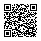 NormativaEste documento incorpora firma electrónica reconocida de acuerdo a la Ley 59/2003, de 19 de diciembre, de firma electrónica.Este documento incorpora firma electrónica reconocida de acuerdo a la Ley 59/2003, de 19 de diciembre, de firma electrónica.Este documento incorpora firma electrónica reconocida de acuerdo a la Ley 59/2003, de 19 de diciembre, de firma electrónica.Firmado PorPedro Justo Brito - Consejero/a de Gobierno de HaciendaPedro Justo Brito - Consejero/a de Gobierno de HaciendaPedro Justo Brito - Consejero/a de Gobierno de HaciendaUrl De Verificaciónhttps://verifirma.grancanaria.com/verifirma/code/U934hB5QyhoJdmNMO/Yd+g==Página1/2Código Seguro De Verificación:U934hB5QyhoJdmNMO/Yd+g==Fecha16/10/2019NormativaEste documento incorpora firma electrónica reconocida de acuerdo a la Ley 59/2003, de 19 de diciembre, de firma electrónica.Este documento incorpora firma electrónica reconocida de acuerdo a la Ley 59/2003, de 19 de diciembre, de firma electrónica.Este documento incorpora firma electrónica reconocida de acuerdo a la Ley 59/2003, de 19 de diciembre, de firma electrónica.Firmado PorPedro Justo Brito - Consejero/a de Gobierno de HaciendaPedro Justo Brito - Consejero/a de Gobierno de HaciendaPedro Justo Brito - Consejero/a de Gobierno de HaciendaUrl De Verificaciónhttps://verifirma.grancanaria.com/verifirma/code/U934hB5QyhoJdmNMO/Yd+g==Página2/2